
AUGUSTO ZAPATA BEDOYAINSTRUMENTO GUÍA PARA EL PROCESO DE RESOLUCIÓN DE PROBLEMASGRADO: ____________________________________ FECHA: ___________________________________INSTRUCCIONES:Lea cuidadosamente cada problema o situación  planteada.Busca varias formas o posibilidades para dar solución al problema o situación planteada.Elija la mejor forma o posibilidad  y aplícala para dar solución al problema o situación planteada.Responda las preguntas rellenando el círculo de la letra que corresponde a la respuesta correcta. En algunos casos completa la información que se  pide.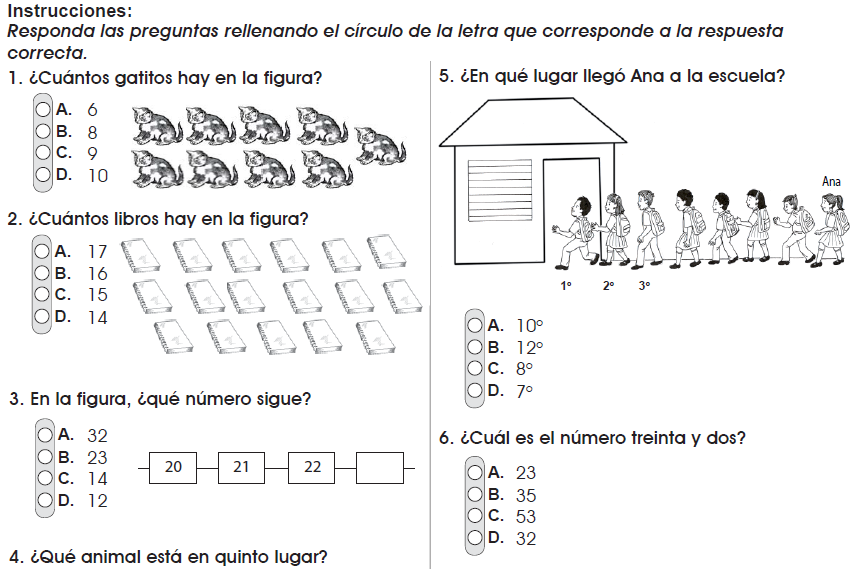 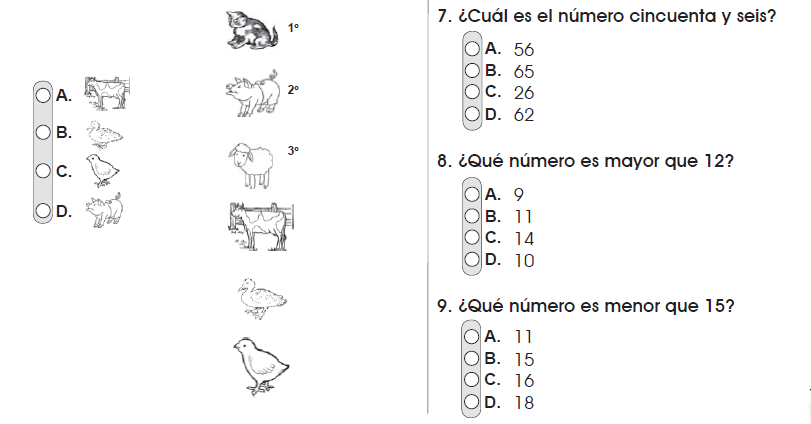 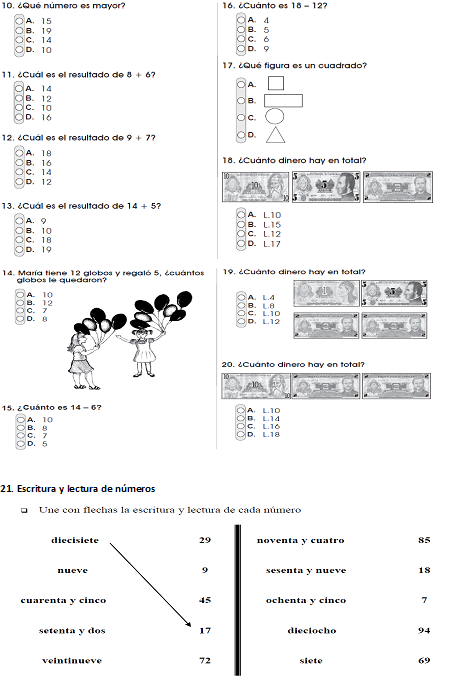 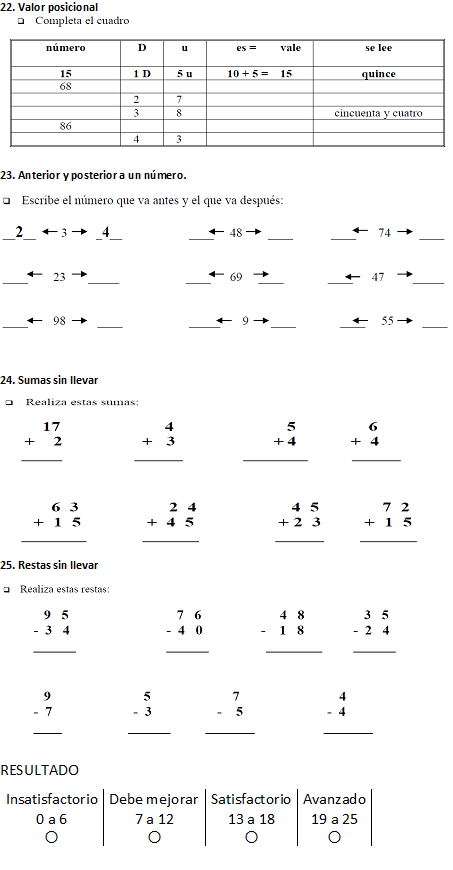 Fuente: http://www.equip123.net/mideh/docs/MA02y10_Diagnostica.pdfGRADO: ____________________________________ FECHA: ___________________________________INSTRUCCIONES:Lea cuidadosamente cada problema o situación  planteada.Busca varias formas o posibilidades para dar solución al problema o situación planteada.Elija la mejor forma o posibilidad  y aplícala para dar solución al problema o situación planteada.Responda las preguntas rellenando el círculo de la letra que corresponde a la respuesta correcta. En algunos casos completa la información que se  pide.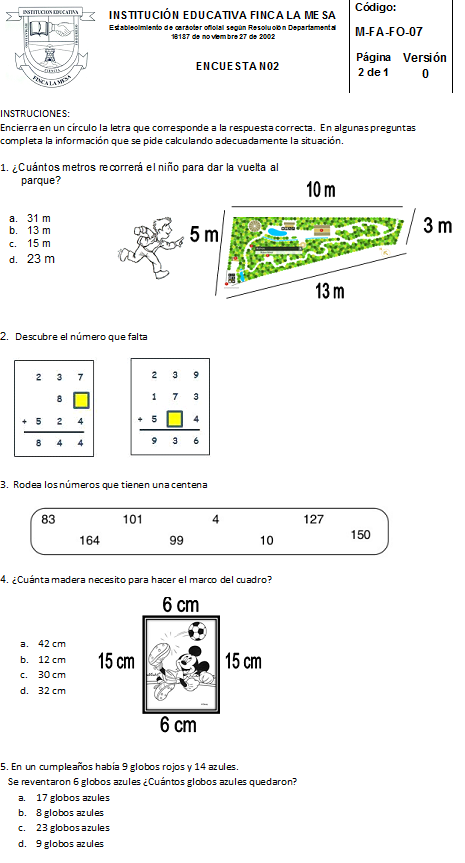 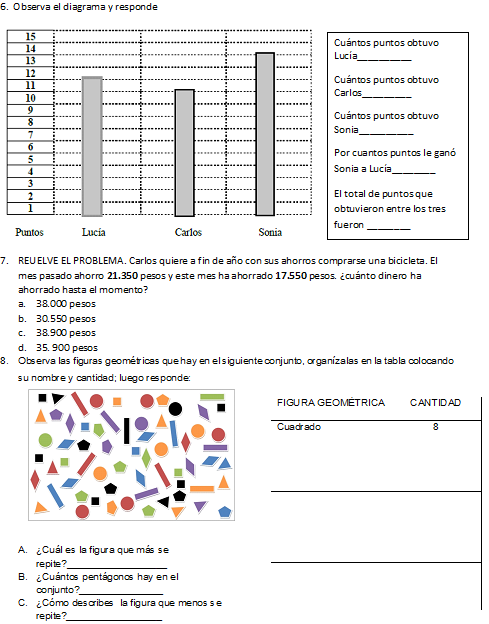 Fuente: http://es.slideshare.net/ariecita/ejercicios-matematicos-para-2-grado?related=1GRADO: ____________________________________ FECHA: ___________________________________Instrucciones:Lea cuidadosamente el problema o situación  planteada.PROBLEMA: Camilo llenará su nuevo álbum con las figuritas que viene coleccionando. El álbum se llena si pega 180 figuritas. En la mañana logró pegar 45 figuritas y en la tarde pegó 60. ¿Cuántas figuritas aún le faltan por pegar para poder llenar su álbum?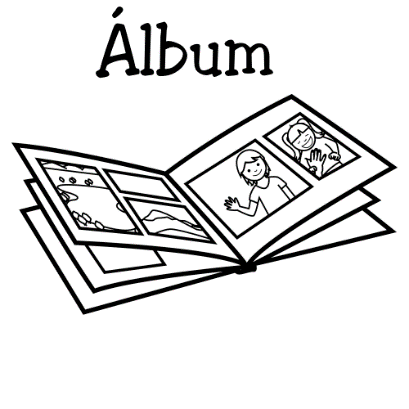 Imagen tomada de: https://lh4.googleusercontent.com/-xKpcPZ2mQXk/TW3LfD5iU9I/AAAAAAAAGfk/VPbmaBbRtDQ/s800/%25252525E2%2525252580%25252525A0lbum%2525252520fotogr%25252525E2%2525252580%25252525A0fico.pngIndica las formas o posibilidades que puedes utilizar para dar solución al problema o situación  planteada.____________________________________________________________________________________________________________________________________________________________________________________________________________________________________________________________________________________________________________________________________________________________________________________________Elije la mejor forma o posibilidad  y aplícala para dar solución al problema o situación planteada.   ¿La estrategia que elegiste fue la adecuada? ¿La respuesta es la correcta?________________________________________________________________________________________________________________________________________________________________________________________________________________________________________________________________________________________________________________TIEMPO ESTIMADO: 8 horasINSTRUCCIONESObservaciones generales para el manejo del recurso y cada una de las actividades a desarrollar.Ingresa al recurso virtual mediante la siguiente dirección http://www.mundoprimaria.com/Haz clic en el icono 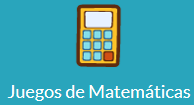 Luego, haz clic en el icono de cada categoria y luego selecciona la actividad orientada por el profesorNúmeros y operacionesMagnitudes y sus medidasFiguras geométricasResolución de problemasLee cuidadosamente cada ejercicio planteado.Busca varias estrategias para solucionar el problema.Elige la y aplica la mejor estrategiaExplica si la estrategia que elegiste fue la adecuada y por qué.ACTIVIDADES A DESARROLLARTIEMPO ESTIMADO: 8 horasINSTRUCCIONESObservaciones generales para el manejo del recurso y cada una de las actividades a desarrollar.Ingresa al recurso virtual mediante la siguiente dirección http://www.playtic.es/Haz clic en el icono 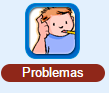 Luego elige la opción primer cicloLuego, haz clic en el icono de cada categoria y luego selecciona la actividad orientada por el profesorPequeños problemasProblemas interpequesMatemáticas simpáticasLee cuidadosamente cada ejercicio planteado.Busca varias estrategias para solucionar el problema.Elige la y aplica la mejor estrategiaExplica si la estrategia que elegiste fue la adecuada y por qué.ACTIVIDADES A DESARROLLARTIEMPO ESTIMADO: 8 horasINSTRUCCIONESObservaciones generales para el manejo del recurso y cada una de las actividades a desarrollar.Ingresa al recurso virtual mediante la siguiente dirección www.aprendiendomates.comHaz clic en el icono 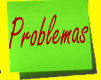 Luego elige la opción según la operación a desarrollar. En esta caso:SumaRestaSumar y restarMultiplicaciónElige el grado de dificultad entre fácil, medio  o difícilLee cuidadosamente cada ejercicio planteado.Busca varias estrategias para solucionar el problema.Elige la y aplica la mejor estrategiaExplica si la estrategia que elegiste fue la adecuada y por quéACTIVIDADES A DESARROLLARINSTRUMENTO DE CARACTERIZACIÓN DEL PROCESO DE RESOLUCIÓN DE PROBLEMASFecha de la observación (AAAA/MM/DD)Nombre del establecimiento EducativoInstitución Educativa Finca La MesaNombre de la SedeLa IslaÁrea observadaMatemáticasGrado Observado2Docente que ObservaAugusto De Jesús Zapata BedoyaHora de InicioHora FinalDiligenciamiento del instrumento después de terminada la intervención, asignando uno de los siguientes valores a cada indicador:1. Muy en desacuerdo, 2. En desacuerdo, 3. Ni en desacuerdo, ni de acuerdo, 4. De acuerdo, 5. Muy de acuerdoCONCEPTOProceso de resolución de problemas en el aula de clase.Proceso de resolución de problemas en el aula de clase.Proceso de resolución de problemas en el aula de clase.12345RESOLUCIÓN DE PROBLEMASEs una técnica en la que el estudiante debe resolver un problema o producir un producto a partir de situaciones que presentan un desafío o una situación a resolver. Se usa para:Enfrentar al estudiante a situaciones o problemas nuevos que debe resolver mediante la aplicación de competencias.Generar un producto o respuesta completamente nuevos, permitiendo que el estudiante aplique sus conocimientos y destrezas.Propiciar la búsqueda de soluciones o productos que exigen la utilización de competencias y la aplicación de una combinación de reglas o de principios aprendidos o no con anterioridad.El estudiante realiza una lectura comprensiva del enunciado del problemaRESOLUCIÓN DE PROBLEMASEs una técnica en la que el estudiante debe resolver un problema o producir un producto a partir de situaciones que presentan un desafío o una situación a resolver. Se usa para:Enfrentar al estudiante a situaciones o problemas nuevos que debe resolver mediante la aplicación de competencias.Generar un producto o respuesta completamente nuevos, permitiendo que el estudiante aplique sus conocimientos y destrezas.Propiciar la búsqueda de soluciones o productos que exigen la utilización de competencias y la aplicación de una combinación de reglas o de principios aprendidos o no con anterioridad.Estudiante Identifica los datos y las incógnitas de los problemas propuestosRESOLUCIÓN DE PROBLEMASEs una técnica en la que el estudiante debe resolver un problema o producir un producto a partir de situaciones que presentan un desafío o una situación a resolver. Se usa para:Enfrentar al estudiante a situaciones o problemas nuevos que debe resolver mediante la aplicación de competencias.Generar un producto o respuesta completamente nuevos, permitiendo que el estudiante aplique sus conocimientos y destrezas.Propiciar la búsqueda de soluciones o productos que exigen la utilización de competencias y la aplicación de una combinación de reglas o de principios aprendidos o no con anterioridad.El estudiante aplica distintas estrategias para resolver el problemaRESOLUCIÓN DE PROBLEMASEs una técnica en la que el estudiante debe resolver un problema o producir un producto a partir de situaciones que presentan un desafío o una situación a resolver. Se usa para:Enfrentar al estudiante a situaciones o problemas nuevos que debe resolver mediante la aplicación de competencias.Generar un producto o respuesta completamente nuevos, permitiendo que el estudiante aplique sus conocimientos y destrezas.Propiciar la búsqueda de soluciones o productos que exigen la utilización de competencias y la aplicación de una combinación de reglas o de principios aprendidos o no con anterioridad.El estudiante examina y evalúa diferentes alternativas para dar solución al problemaRESOLUCIÓN DE PROBLEMASEs una técnica en la que el estudiante debe resolver un problema o producir un producto a partir de situaciones que presentan un desafío o una situación a resolver. Se usa para:Enfrentar al estudiante a situaciones o problemas nuevos que debe resolver mediante la aplicación de competencias.Generar un producto o respuesta completamente nuevos, permitiendo que el estudiante aplique sus conocimientos y destrezas.Propiciar la búsqueda de soluciones o productos que exigen la utilización de competencias y la aplicación de una combinación de reglas o de principios aprendidos o no con anterioridad.El estudiante comprueba la solución y reflexiona respecto al proceso seguido, sacando conclusiones que le puedan servir en la solución de otros problemasRESOLUCIÓN DE PROBLEMASEs una técnica en la que el estudiante debe resolver un problema o producir un producto a partir de situaciones que presentan un desafío o una situación a resolver. Se usa para:Enfrentar al estudiante a situaciones o problemas nuevos que debe resolver mediante la aplicación de competencias.Generar un producto o respuesta completamente nuevos, permitiendo que el estudiante aplique sus conocimientos y destrezas.Propiciar la búsqueda de soluciones o productos que exigen la utilización de competencias y la aplicación de una combinación de reglas o de principios aprendidos o no con anterioridad.El estudiante comunica los resultados obtenidosRESOLUCIÓN DE PROBLEMASEs una técnica en la que el estudiante debe resolver un problema o producir un producto a partir de situaciones que presentan un desafío o una situación a resolver. Se usa para:Enfrentar al estudiante a situaciones o problemas nuevos que debe resolver mediante la aplicación de competencias.Generar un producto o respuesta completamente nuevos, permitiendo que el estudiante aplique sus conocimientos y destrezas.Propiciar la búsqueda de soluciones o productos que exigen la utilización de competencias y la aplicación de una combinación de reglas o de principios aprendidos o no con anterioridad.El estudiante presenta, de una manera clara, ordenada y argumentada el proceso seguido y las soluciones obtenidas al resolver un problemaRESOLUCIÓN DE PROBLEMASEs una técnica en la que el estudiante debe resolver un problema o producir un producto a partir de situaciones que presentan un desafío o una situación a resolver. Se usa para:Enfrentar al estudiante a situaciones o problemas nuevos que debe resolver mediante la aplicación de competencias.Generar un producto o respuesta completamente nuevos, permitiendo que el estudiante aplique sus conocimientos y destrezas.Propiciar la búsqueda de soluciones o productos que exigen la utilización de competencias y la aplicación de una combinación de reglas o de principios aprendidos o no con anterioridad.Proceso de resolución de problemas con el uso de recursos virtualesProceso de resolución de problemas con el uso de recursos virtualesProceso de resolución de problemas con el uso de recursos virtuales12345RESOLUCIÓN DE PROBLEMASEs una técnica en la que el estudiante debe resolver un problema o producir un producto a partir de situaciones que presentan un desafío o una situación a resolver. Se usa para:Enfrentar al estudiante a situaciones o problemas nuevos que debe resolver mediante la aplicación de competencias.Generar un producto o respuesta completamente nuevos, permitiendo que el estudiante aplique sus conocimientos y destrezas.Propiciar la búsqueda de soluciones o productos que exigen la utilización de competencias y la aplicación de una combinación de reglas o de principios aprendidos o no con anterioridad.El estudiante realiza una lectura comprensiva del enunciado del problemaEl estudiante realiza una lectura comprensiva del enunciado del problemaRESOLUCIÓN DE PROBLEMASEs una técnica en la que el estudiante debe resolver un problema o producir un producto a partir de situaciones que presentan un desafío o una situación a resolver. Se usa para:Enfrentar al estudiante a situaciones o problemas nuevos que debe resolver mediante la aplicación de competencias.Generar un producto o respuesta completamente nuevos, permitiendo que el estudiante aplique sus conocimientos y destrezas.Propiciar la búsqueda de soluciones o productos que exigen la utilización de competencias y la aplicación de una combinación de reglas o de principios aprendidos o no con anterioridad.Estudiante Identifica los datos y las incógnitas de los problemas propuestosEstudiante Identifica los datos y las incógnitas de los problemas propuestosRESOLUCIÓN DE PROBLEMASEs una técnica en la que el estudiante debe resolver un problema o producir un producto a partir de situaciones que presentan un desafío o una situación a resolver. Se usa para:Enfrentar al estudiante a situaciones o problemas nuevos que debe resolver mediante la aplicación de competencias.Generar un producto o respuesta completamente nuevos, permitiendo que el estudiante aplique sus conocimientos y destrezas.Propiciar la búsqueda de soluciones o productos que exigen la utilización de competencias y la aplicación de una combinación de reglas o de principios aprendidos o no con anterioridad.El estudiante aplica distintas estrategias para resolver el problemaEl estudiante aplica distintas estrategias para resolver el problemaRESOLUCIÓN DE PROBLEMASEs una técnica en la que el estudiante debe resolver un problema o producir un producto a partir de situaciones que presentan un desafío o una situación a resolver. Se usa para:Enfrentar al estudiante a situaciones o problemas nuevos que debe resolver mediante la aplicación de competencias.Generar un producto o respuesta completamente nuevos, permitiendo que el estudiante aplique sus conocimientos y destrezas.Propiciar la búsqueda de soluciones o productos que exigen la utilización de competencias y la aplicación de una combinación de reglas o de principios aprendidos o no con anterioridad.El estudiante examina y evalúa diferentes alternativas para dar solución al problemaEl estudiante examina y evalúa diferentes alternativas para dar solución al problemaRESOLUCIÓN DE PROBLEMASEs una técnica en la que el estudiante debe resolver un problema o producir un producto a partir de situaciones que presentan un desafío o una situación a resolver. Se usa para:Enfrentar al estudiante a situaciones o problemas nuevos que debe resolver mediante la aplicación de competencias.Generar un producto o respuesta completamente nuevos, permitiendo que el estudiante aplique sus conocimientos y destrezas.Propiciar la búsqueda de soluciones o productos que exigen la utilización de competencias y la aplicación de una combinación de reglas o de principios aprendidos o no con anterioridad.El estudiante comprueba la solución y reflexiona respecto al proceso seguido, sacando conclusiones que le puedan servir en la solución de otros problemasEl estudiante comprueba la solución y reflexiona respecto al proceso seguido, sacando conclusiones que le puedan servir en la solución de otros problemasRESOLUCIÓN DE PROBLEMASEs una técnica en la que el estudiante debe resolver un problema o producir un producto a partir de situaciones que presentan un desafío o una situación a resolver. Se usa para:Enfrentar al estudiante a situaciones o problemas nuevos que debe resolver mediante la aplicación de competencias.Generar un producto o respuesta completamente nuevos, permitiendo que el estudiante aplique sus conocimientos y destrezas.Propiciar la búsqueda de soluciones o productos que exigen la utilización de competencias y la aplicación de una combinación de reglas o de principios aprendidos o no con anterioridad.El estudiante comunica los resultados obtenidosEl estudiante comunica los resultados obtenidosRESOLUCIÓN DE PROBLEMASEs una técnica en la que el estudiante debe resolver un problema o producir un producto a partir de situaciones que presentan un desafío o una situación a resolver. Se usa para:Enfrentar al estudiante a situaciones o problemas nuevos que debe resolver mediante la aplicación de competencias.Generar un producto o respuesta completamente nuevos, permitiendo que el estudiante aplique sus conocimientos y destrezas.Propiciar la búsqueda de soluciones o productos que exigen la utilización de competencias y la aplicación de una combinación de reglas o de principios aprendidos o no con anterioridad.El estudiante presenta, de una manera clara, ordenada y argumentada el proceso seguido y las soluciones obtenidas al resolver un problemaEl estudiante presenta, de una manera clara, ordenada y argumentada el proceso seguido y las soluciones obtenidas al resolver un problemaGRADO: Segundo de primariaÁREA: MatemáticasCOMPETENCIA: Emite juicios identificando el proceso adecuado para la resolución de problemasINDICADOR DE LOGRO: Propone soluciones a diferentes planteamientos para un problemaCONTENIDO: Aplicación de operaciones para proponer diferentes soluciones a la resolución de problemas. Valor posicional, relación de mayor que y menor que, figuras geométricas, comparación, antes y después, análisis de datos y perímetro.VARIABLE: Es de tipo cualitativoMUESTRA: 10 estudiantes del grado (2A) de la Institución Educativa Finca a MesaGÍA DE APLICACIÓN: Se plantearán 3 guías para el proceso de resolución de problemas dentro del aula de clase y 3 procesos de resolución de problemas con el uso de recursos virtuales.PROCESO DE RESOLUCIÓN DE PROBLEMAS EN EL AULA DE CLASE. GUÍA No. 1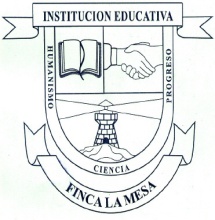 INSTITUCIÓN EDUCATIVA FINCA LA MESAEstablecimiento de carácter oficial según Resolución Departamental 16187 de noviembre 27 de 2002 Código:M-FA-FO-07Código:M-FA-FO-07GUÍA NO 1Página 1 de 5Versión      0INSTRUMENTO DEL NIVEL DE DESEMPEÑO DEL ESTUDIANTE. GUÍA No. 1BajoBásicoAltoSuperior0 a 67 a 1213 a 1819 a 25PROCESO DE RESOLUCIÓN DE PROBLEMAS EN EL AULA DE CLASE. GUÍA No. 2INSTITUCIÓN EDUCATIVA FINCA LA MESAEstablecimiento de carácter oficial según Resolución Departamental 16187 de noviembre 27 de 2002 Código:M-FA-FO-07Código:M-FA-FO-07GUÍA NO 2Página 1 de 5Versión      0INSTRUMENTO DEL NIVEL DE DESEMPEÑO DEL ESTUDIANTE. GUÍA No. 2BajoBásicoAltoSuperior0 a 23 a 45 a 67 a 8PROCESO DE RESOLUCIÓN DE PROBLEMAS EN EL AULA DE CLASE. GUÍA No. 3INSTITUCIÓN EDUCATIVA FINCA LA MESAEstablecimiento de carácter oficial según Resolución Departamental 16187 de noviembre 27 de 2002 Código:M-FA-FO-07Código:M-FA-FO-07GUÍA NO 3Página 1 de 5Versión      0PlanteamientoRespuestaPROCESO DE RESOLUCIÓN DE PROBLEMAS CON EL USO DE RECURSOS VIRTUALESRECURSOS VIRTUALES CONTENIDOhttp://www.mundoprimaria.com/Estos recursos contienen juegos y actividades interactivas para aprender jugando en la escuela primaria, ejercicios de apoyo y repaso para un mejor aprendizaje divertido. Con estas divertidas actividades, estudiar matemáticas ahora es cosa de juego: resuelve tangram, juegos numéricos, practica tu destreza mental con los números y problemas de coordinación de razonamiento espacial. http://www.playtic.es/Estos recursos contienen juegos y actividades interactivas para aprender jugando en la escuela primaria, ejercicios de apoyo y repaso para un mejor aprendizaje divertido. Con estas divertidas actividades, estudiar matemáticas ahora es cosa de juego: resuelve tangram, juegos numéricos, practica tu destreza mental con los números y problemas de coordinación de razonamiento espacial. www.aprendiendomates.comEstos recursos contienen juegos y actividades interactivas para aprender jugando en la escuela primaria, ejercicios de apoyo y repaso para un mejor aprendizaje divertido. Con estas divertidas actividades, estudiar matemáticas ahora es cosa de juego: resuelve tangram, juegos numéricos, practica tu destreza mental con los números y problemas de coordinación de razonamiento espacial. RECURSO VIRTUAL N.1CATEGORIAACTIVIDADNúmeros y operacionesResolución de Sumas, restas, multiplicación y reparto equitativoMagnitudes y sus medidasFraccionar litroUnidades de magnitudes I y IISuma de medidas de capacidadMedir líquidosFiguras geométricasIdentificación de figuras planasFiguras geométricasTangramResolución de problemasFrases posibles e imposiblesResolución de problemas métodoResolución de problemas método divisiónResolución de problemas agruparDatos ocultos partiendo de la soluciónProblemas de cambio y combinaciónComprensión de gráficas y barrasProblemas de cambio y combinación y restasRECURSO VIRTUAL N.2CATEGORIAACTIVIDADPequeños problemasResolución de Sumas, multiplicación y combinación de ambas.Problemas interpequesProblemas de suma y restarProblemas de multiplicaciónMatemáticas simpáticasFiesta de cumpleañosLos peces en el rioRecolectando manzanasBuscando al gato¿Qué se esconde?RECURSO VIRTUAL N.3CATEGORIAACTIVIDADProblemasResolución de SumasProblemasResolución de restasProblemasResolución de Sumas y restasProblemasResolución de multiplicaciones